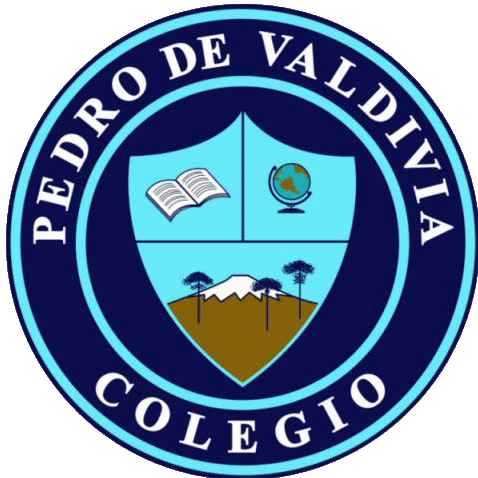 CRONOGRAMA DE ACTIVIDADESDOCENTE: Bárbara Ponce ArayaCURSO O NIVEL: 7° BásicoASIGNATURA: ReligiónSEMANA /FECHAOBJETIVO DE APRENDIZAJEACTIVIDADESADECUACIÓN  PROYECTO INTEGRACIÓNRECURSOFECHA ENTREGADel 25 al 29 de MayoOA: Comprender el valor de la honestidad.Desarrolla la guía según las instrucciones entregadas en esta.___________Guía “El valor de la honestidad”04 de JunioDel 01 al 05 de JunioIDEMIDEM___________IDEM04 de JunioDel 08 al 12 de JunioOA: Comprender el valor de la solidaridad.Desarrolla la guía según las instrucciones entregadas en esta.___________Guía “El valor de la solidaridad”18 de JunioDel 15 al 19 de JunioIDEMIDEM___________IDEM18 de JunioDel 22 al 26 de Junio___________Retroalimentación de las actividades realizadas.___________Guías “El valor de la honestidad y de la solidaridad”___________